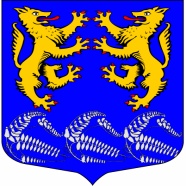 Муниципальное образование«ЛЕСКОЛОВСКОЕ СЕЛЬСКОЕ ПОСЕЛЕНИЕ»Всеволожского муниципального района Ленинградской областиАДМИНИСТРАЦИЯ П О С Т А Н О В Л Е Н И Е11.02.2021                                    		      		                  №36  дер.Верхние Осельки«Об утверждении муниципальной адресной программы «Переселение граждан из аварийного жилищного фонда муниципального образования «Лесколовское сельское поселение» Всеволожского муниципального района Ленинградской области на 2021-2022 годы»В соответствии с Федеральным законом от 06.10.2003 № 131-ФЗ «Об общих принципах организации местного самоуправления в Российской Федерации», Постановлением Правительства Ленинградской области от 14.11.2013 № 407 «Об утверждении государственной программы Ленинградской области "Формирование городской среды и обеспечение качественным жильем граждан на территории Ленинградской области», руководствуясь Уставом муниципального образования «Лесколовское сельское поселение» Всеволожского муниципального района Ленинградской области, администрация муниципального образования «Лесколовское сельское поселение» Всеволожского муниципального района  Ленинградской областиПОСТАНОВЛЯЕТ:Утвердить муниципальную адресную программу «Переселение граждан из аварийного жилищного фонда муниципального образования «Лесколовское сельское поселение» Всеволожского муниципального района Ленинградской области на 2021-2022 годы» согласно приложению.Настоящее постановление вступает в силу со дня его официального опубликования и подлежит размещению на официальном сайте администрации муниципального  образования «Лесколовское сельское поселение» Всеволожского муниципального района Ленинградской области.Контроль за исполнение данного постановления оставляю за собой.Глава администрации			                 	                    	А.А. Сазонов      Утвержденапостановлением администрации муниципального образования «Лесколовское сельское поселение» Всеволожского муниципального района Ленинградской областиОт 11.02.2021 г. № 36(приложение)Муниципальная адресная программа«Переселение граждан из аварийного жилищного фонда муниципального образования «Лесколовское сельское поселение» Всеволожского муниципального района Ленинградской области на 2021-2022 годы»2021 годСодержание программыПАСПОРТ
муниципальной адресной программы «Переселение граждан из аварийного жилищного фонда муниципального образования «Лесколовское сельское поселение» Всеволожского муниципального района Ленинградской области на 2021-2022 годы»Общая характеристика, основные проблемы и прогноз развития сферы реализации муниципальной программыОсновная задача Программы по переселению граждан из аварийного жилищного фонда, расположенного на территории муниципального образования «Лесколовское сельское поселение» Всеволожского муниципального района Ленинградской области, – обеспечить выполнение обязательств муниципального образования по реализации права создания нового жилищного фонда и благоприятных условий для проживания граждан, проживающих в домах, не отвечающих санитарным и техническим требованиям и находящимся в аварийном состоянии. В настоящее время дефицит жилых помещений усугубляется большой степенью износа жилищного фонда, несоответствием условий проживания нормативным требованиям.Проблема аварийного жилищного фонда является причиной некоторых отрицательных социальных тенденций. Условия проживания в аварийном жилищном фонде оказывают негативное влияние на здоровье граждан и на демографическую ситуацию, понижают социальный статус гражданина. Проживание в аварийных жилых помещениях практически всегда связано с низким уровнем благоустройства, что создает неравные условия доступа граждан к коммунальным ресурсам и снижает возможности их использования. Переселение граждан из аварийного жилищного фонда является одной из наиболее актуальных задач и требует скорейшего решения с использованием программно-целевого метода.2. Основные цели и задачи муниципальной программыОсновной целью Программы является сокращение доли аварийного жилья в жилищном фонде муниципального образования «Лесколовское сельское поселение» Всеволожского муниципального района Ленинградской области.Основной задачей Программы является расселение многоквартирных аварийных домов, расположенных на территории муниципального образования «Лесколовское сельское поселение» Всеволожского муниципального района Ленинградской области.3. Сроки реализации муниципальной программыПериод реализации муниципальной программы 2021-2022 годы. В Программу могут вноситься изменения, в том числе при недостаточности финансирования за счет средств местного бюджета муниципального образования «Лесколовское сельское поселение» Всеволожского муниципального района Ленинградской области, и областного бюджета, внебюджетных и иных источников на реализацию мероприятий Программы.4. Характеристика основных мероприятий муниципальной программыВ целях реализации Программы планируется выполнение следующих мероприятий:1. Проведение оценки стоимости 1 кв. м жилья.2. Проведение аукциона на приобретение квартир в строящемся многоквартирном доме.3. Переселение граждан из аварийного жилищного фонда.В целях реализации Программы подготовлен Перечень аварийных многоквартирных домов (приложение 1 к Программе).5. Финансовое обеспечение муниципальной программыОбъем средств на проведение мероприятий в рамках реализации Программы по переселению граждан из аварийного жилого дома определен исходя из площади расселяемого жилого помещения, планируемой стоимости одного квадратного метра общей площади помещений в многоквартирном доме.Цена одного квадратного метра общей площади жилого помещения рассчитывается согласно постановления администрации муниципального образования «Лесколовское сельское поселение» Всеволожского муниципального района Ленинградской области «Об установлении норматива стоимости одного квадратного метра общей площади жилого помещения на территории МО «Лесколовское сельское поселение» Всеволожского муниципального района Ленинградской области на 1-й квартал 2021 года» от 11.01.2021 г. № 1.Финансирование мероприятий Программы осуществляется из двух источников:2021 год:- средства областного бюджета – 282 606 200,70 руб.; - средства местного бюджета –9 158 666,70 руб.        2022 год:- средства областного бюджета – 0 руб.; - средства местного бюджета – 0 руб.6. Ожидаемые результаты реализации муниципальной программыОсновным показателем выполнения Программы является количество переселенных в 2021-2022 годах граждан, проживавших в аварийном жилищном фонде.В рамках реализации Программы подлежат переселению 269 человек из многоквартирных жилых домов, признанных аварийными.Реализация Программы позволит ликвидировать 4708,3 квадратных метров жилищного фонда, признанного аварийным, и обеспечит:выполнение обязательств муниципального образования перед гражданами, проживающими в непригодных для постоянного проживания условиях;создание на территории муниципального образования благоприятных условий для ежегодного наращивания объемов нового жилищного строительства;снижение социальной напряженности;улучшение состояния здоровья населения.Общая оценка эффективности реализации мероприятий Программы определяется достижением следующих запланированных целевых показателей выполнения Программы:расселенная площадь – 4708,3 кв. метров;количество расселенных помещений —103 единиц;количество переселенных граждан — 269 человек.Социальная эффективность реализации Программы заключается в создании безопасных и благоприятных условий проживания граждан.Общая оценка эффективности реализации мероприятий Программы определяется достижением запланированных целевых показателей выполнения Программы в соответствии с приложением 3 Приложение 1
к муниципальной программе ПЕРЕЧЕНЬ
аварийных многоквартирных домовПриложение 2к муниципальной программеПлан мероприятий муниципальной адресной программы «Переселение граждан из аварийного жилищного фонда муниципального образования «Лесколовское сельское поселение» Всеволожского муниципального района Ленинградской области на 2021-2022 годы»
Приложение 3к муниципальной программеПрогнозные значения показателей (индикаторов) реализации муниципальной адресной программы «Переселение граждан из аварийного жилищного фонда муниципального образования «Лесколовское сельское поселение» Всеволожского муниципального района Ленинградской области на 2021-2022 годы»Паспорт программы  ………………………………………………………………………………..31. Общая характеристика, основные проблемы и прогноз развития сферы реализации муниципальной программы  ………………………………………………………………………32. Основные цели и задачи муниципальной программы  …………………………………………43. Сроки реализации муниципальной программы  ………………………………………………..44. Характеристика основных мероприятий муниципальной программы  ……………………….45. Финансовое обеспечение муниципальной программы  ………………………………………..4 6. Ожидаемые результаты реализации муниципальной программы  ……………………………..5Приложение 1. Перечень аварийных многоквартирных домов  …………………………………..6Приложение 2. План мероприятий муниципальной программы ………………………………….7Приложение 3. Прогнозные значения показателей (индикаторов) реализации муниципальной программы……………………………………………………………………………………………..8Полное наименование ПрограммыМуниципальная адресная программа «Переселение граждан из аварийного жилищного фонда муниципального образования «Лесколовское сельское поселение» Всеволожского муниципального района Ленинградской области на 2021-2022 годы» (далее – Программа)Ответственный исполнитель муниципальной программыМуниципальное образование «Лесколовское сельское поселение» Всеволожского муниципального района Ленинградской областиУчастники муниципальной программыПравительство Ленинградской области комитет по строительству Ленинградской области, администрация муниципального образования «Лесколовское сельское поселение» Всеволожского муниципального района Ленинградской областиЦель муниципальной программыСокращение доли аварийного жилья в жилищном фонде муниципального образования «Лесколовское сельское поселение» Всеволожского муниципального района Ленинградской областиЗадачи муниципальной программыРасселение многоквартирных аварийных домов, расположенных на территории муниципального образования «Лесколовское сельское поселение» Всеволожского муниципального района Ленинградской области.Этапы и сроки реализации муниципальной программы2021-2022 годыОбъемы бюджетных ассигнований муниципальной программыФинансирование муниципальной программы осуществляется за счет средств федерального, областного и местного бюджетов. Общий объем финансирования Программы 291 764 867,40 руб.В том числе:2021 год:За счет средств Областного бюджета – 282 606 200,70 руб.За счет средств Местного бюджета – 9 158 666,70руб., 2022 год:За счет средств Областного бюджета – 0 руб.За счет средств Местного бюджета – 0 руб., Лимиты финансирования муниципальной программы подлежат корректировке при внесении изменений в бюджеты соответствующих уровней.Ожидаемые результаты реализации муниципальной программыРасселяемая площадь всего – 4708,3 кв. м;количество расселяемых домов – 9 ед.
количество расселяемых помещений - 103 ед.;
количество переселяемых жителей - 269 чел.№ п/пАдрес МКДДокумент, подтверждающий признание МКД аварийнымПланируе-мая дата окончания переселенияОбщая площадь жилых помеще-ний МКДКоличество расселяемых жилых помещенийКоличество расселяемых жилых помещенийКоличество расселяемых жилых помещенийРасселяемая площадь жилых помещенийРасселяемая площадь жилых помещенийРасселяемая площадь жилых помещений№ п/пАдрес МКДДокумент, подтверждающий признание МКД аварийнымПланируе-мая дата окончания переселенияОбщая площадь жилых помеще-ний МКДВсегов том числев том числевсегов том числев том числе№ п/пАдрес МКДНомер и дата постановленияПланируе-мая дата окончания переселенияОбщая площадь жилых помеще-ний МКДВсегоЧастная собствен-ностьМуници-пальная собствен-ностьвсегоЧастная собствен-ностьМуници-пальная собствен-ность№ п/пАдрес МКДНомер и дата постановленияПланируе-мая дата окончания переселениякв. мед.ед.ед.кв. мкв. мкв. м1Ленинградская область, Всеволожский район, д. Лесколово, ул. Зеленая, дом 74289 от 03.12.2014 г.2022810,701798783,00449,70333,302Ленинградская область, Всеволожский район, д. Лесколово, ул. Зеленая, дом 76290 от 03.12.2014 г.2022844,00221111844,00553,70290,303Ленинградская область, Всеволожский район, д. Лесколово, ул. Зеленая, дом 78291 от 03.12.2014 г.2022815,801156815,80436,70379,104Ленинградская область, Всеволожский район, п.ст. Пери, дом 2283 от 03.12.2014 г.2022415,70853415,70256,80158,905Ленинградская область, Всеволожский район, п.ст. Пери, дом 3284 от 03.12.2014 г.2022410,50963410,50300,30110,206Ленинградская область, Всеволожский район, п.ст. Пери, дом 4285 от 03.12.2014 г.2022399,30972399,30335,2064,107Ленинградская область, Всеволожский район, п.ст. Пери, дом 5286 от 03.12.2014 г.2022419,1011101419,10376,7042,408Ленинградская область, Всеволожский район, п.ст. Пери, дом 6287 от 03.12.2014 г.2022473,3012111473,30435,5037,809Ленинградская область, Всеволжоский район, п. Осельки, дом 81131 от 30.03.2016 г.2022119,90404119,900,00119,90Наименование мероприятияСрок финансированияПланируемые объемы финансирования (рублей в действующих ценах года реализации мероприятия)Планируемые объемы финансирования (рублей в действующих ценах года реализации мероприятия)Планируемые объемы финансирования (рублей в действующих ценах года реализации мероприятия)Главный распорядитель бюджетных средствРаспорядитель (получатель) бюджетных средств Исполнители мероприятийНаименование мероприятияСрок финансированиявсегоВ том числеВ том числеГлавный распорядитель бюджетных средствРаспорядитель (получатель) бюджетных средств Исполнители мероприятийНаименование мероприятияСрок финансированиявсегоМестный бюджетОбластной бюджетГлавный распорядитель бюджетных средствРаспорядитель (получатель) бюджетных средств Исполнители мероприятий12345910Основное мероприятие «Расселение многоквартирных аварийных домов, расположенных на территории муниципального образования «Лесколовское сельское поселение» Всеволожского муниципального района Ленинградской области»Основное мероприятие «Расселение многоквартирных аварийных домов, расположенных на территории муниципального образования «Лесколовское сельское поселение» Всеволожского муниципального района Ленинградской области»Основное мероприятие «Расселение многоквартирных аварийных домов, расположенных на территории муниципального образования «Лесколовское сельское поселение» Всеволожского муниципального района Ленинградской области»Основное мероприятие «Расселение многоквартирных аварийных домов, расположенных на территории муниципального образования «Лесколовское сельское поселение» Всеволожского муниципального района Ленинградской области»Основное мероприятие «Расселение многоквартирных аварийных домов, расположенных на территории муниципального образования «Лесколовское сельское поселение» Всеволожского муниципального района Ленинградской области»Основное мероприятие «Расселение многоквартирных аварийных домов, расположенных на территории муниципального образования «Лесколовское сельское поселение» Всеволожского муниципального района Ленинградской области»Основное мероприятие «Расселение многоквартирных аварийных домов, расположенных на территории муниципального образования «Лесколовское сельское поселение» Всеволожского муниципального района Ленинградской области»Содействие в обеспечении жильем граждан аварийного жилищного фонда.2021291 764 867,409 158 666,70282 606 200,70Администрация муниципального образования «Лесколовское сельское поселение» Всеволожского муниципального района Ленинградской областиАдминистрация муниципального образования «Лесколовское сельское поселение» Всеволожского муниципального района Ленинградской областиСодействие в обеспечении жильем граждан аварийного жилищного фонда.2022000Администрация муниципального образования «Лесколовское сельское поселение» Всеволожского муниципального района Ленинградской областиАдминистрация муниципального образования «Лесколовское сельское поселение» Всеволожского муниципального района Ленинградской областиИТОГО ПО ПРОГРАММЕ291 764 867,409 158 666,70282 606 200,70в том числе по годам реализации2021291 764 867,409 158 666,70282 606 200,70в том числе по годам реализации2022000№Наименование показателяЕдиницы измеренияЗначение показателейЗначение показателей№Наименование показателяЕдиницы измерения2021 год2022 год1.  Основное мероприятие «Федеральный проект «Обеспечение устойчивого сокращения непригодного для проживания жилищного фонда»1.  Основное мероприятие «Федеральный проект «Обеспечение устойчивого сокращения непригодного для проживания жилищного фонда»1.  Основное мероприятие «Федеральный проект «Обеспечение устойчивого сокращения непригодного для проживания жилищного фонда»1.  Основное мероприятие «Федеральный проект «Обеспечение устойчивого сокращения непригодного для проживания жилищного фонда»1.  Основное мероприятие «Федеральный проект «Обеспечение устойчивого сокращения непригодного для проживания жилищного фонда»1.1.Расселение жилого фондакв.м.04708,31.2.Переселение гражданчел.0269